АДМИНИСТРАЦИЯ ВЕСЬЕГОНСКОГОМУНИЦИПАЛЬНОГО ОКРУГАТВЕРСКОЙ  ОБЛАСТИП О С Т А Н О В Л Е Н И Ег. Весьегонск30.12.2021							                                                       № 671п о с т а н о в л я е т:1. Внести в муниципальную программу Весьегонского муниципального округа Тверской области «Комплексное развитие системы жилищно-коммунального хозяйства Весьегонского муниципального округа Тверской области на 2021-2026 годы», утверждённую постановлением Администрации Весьегонского муниципального округа от 30.12.2020 № 697, следующие изменения:1.1. в паспорте программы первый и второй абзац раздела «Объемы и источники финансирования муниципальной программы по годам ее реализации в разрезе подпрограмм» изложить в следующей редакции:1.2. Подпункт 3.3. «Механизмпредоставлениябюджетныхассигнованийдлявыполнениямероприятийподпрограммы» Подпрограммы 1 «Обеспечение развития жилищно-коммунального хозяйства» изложить в следующей редакции:      «Общий объем ресурсов необходимый для реализации подпрограммы 1 составляет 21 484 716,54рублей, в том числе в разрезе задач по годам реализации.1.3. Подпункт 4.3. «Механизмпредоставлениябюджетныхассигнованийдлявыполнениямероприятийподпрограммы» Подпрограммы 2 «Содержание и благоустройство территории Весьегонского муниципального округа Тверской области» изложить в следующей редакции:      «Общий объем ресурсов необходимый для реализации подпрограммы 1 составляет 70143359,82 рублей, в том числе в разрезе задач по годам реализации.2. Обнародовать настоящее постановление на информационных стендах Весьегонского муниципального округа Тверскойобласти иразместить на официальном сайте Администрации Весьегонского муниципальногоокруга Тверской области в информационно-телекоммуникационной сети Интернет.3. Настоящее постановление вступает в силу после его официального обнародования.4. Контроль за исполнением настоящего постановления возложить на заместителя Главы Администрации по вопросам жилищно-коммунального хозяйства и благоустройства территории Весьегонского муниципального округа Тверской области А.В. Козлова.Глава Весьегонского 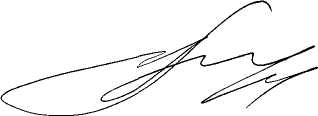 муниципального округа                                                                                             А.В.ПашуковО внесении изменений в постановление Администрации Весьегонского муниципального округа от 30.12.2020 № 697Объемы и источники финансирования муниципальной программы по годам ее реализации  в разрезе подпрограмм Общий объем реализации программы в 2021-2026 годах составляет 91 758076,36 руб., в т.ч. по годам ее реализации в разрезе подпрограмм:          2021 год всего   -  33 530 675,41 руб.подпрограмма 1 –  11 293 216,54 руб.подпрограмма 2 -   22 107 458,87 руб.подпрограмма 3 -   130 000,00 руб.подпрограмма 4 -    02022 год всего -    13 005 492,95 руб.подпрограмма 1 -   2 038 300,00 руб.подпрограмма 2 -    10 967 192,95 руб.подпрограмма 3 -    0подпрограмма 4 -    02023 год всего -       11 305 477,00 руб.подпрограмма 1 -    2 038 300,00 руб.подпрограмма 2 -     9 267 177,00 руб.подпрограмма 3 -    0подпрограмма 4 -    0 2024 год всего -       11 305 477,00 руб.подпрограмма 1 -     2 038 300,00 руб.подпрограмма 2 -     9 267 177,00 руб.подпрограмма 3 -    0подпрограмма 4 -    02025 год всего -       11 305 477,00 руб.подпрограмма 1 -     2 038 300,00 руб.подпрограмма 2 -     9 267 177,00 руб.подпрограмма 3 -    0подпрограмма 4 -    02026 год всего -       11 305 477,00 руб.подпрограмма 1 -     2 038 300,00 руб.подпрограмма 2 -     9 267 177,00 руб.подпрограмма 3 -    0подпрограмма 4 -    0202120222023202420252026ИтогоРазвитие системы жилищно-коммунального хозяйства в населенных пунктах Весьегонского муниципального округа Тверской области3044836,060,000,000,000,000,003044836,06Повышение качества оказываемых услуг организациями коммунального комплекса5 953 286,301650000,001650000,001650000,001650000,001650000,0014203286,30Реализация механизма проведения капитального ремонта общего имущества в многоквартирных домах1949836,12388300,00388300,00388300,00388300,00388300,003503036,12Обеспечение функционирования объектов теплового комплекса Весьегонского муниципального округа0,000,000,000,000,000,000,00Реализация механизма по сносу многоквартирных жилых домов, находящихся в муниципальной собственности0,000,000,000,000,000,000,00Содержание и ремонт муниципального жилого фонда345258,060,000,000,000,000,00245258,0611293216,542038300,002038300,002038300,002038300,002038300,0021484716,54202120222023202420252026итогоПовышение комфортности проживания граждан15250344,419267177,009267177,009267177,009267177,009267177,0061586229,41Расходы на реализацию программ по поддержке местных инициатив6857114,461700015,950,000,000,000,008557130,41Итого22107458,8710967192,959267177,009267177,009267177,009267177,0070143359,82